МИНИСТЕРСТВО ОБРАЗОВАНИЯ, НАУКИ И МОЛОДЕЖНОЙ ПОЛИТИКИНИЖЕГОРОДСКОЙ ОБЛАСТИГОСУДАРСТВЕННОЕ БЮДЖЕТНОЕ ОБРАЗОВАТЕЛЬНОЕ УЧРЕЖДЕНИЕДОПОЛНИТЕЛЬНОГО ПРОФЕССИОНАЛЬНОГО ОБРАЗОВАНИЯ«НИЖЕГОРОДСКИЙ ИНСТИТУТ РАЗВИТИЯ ОБРАЗОВАНИЯ» СОГЛАСОВАНО:Первый проректор_______________   Е. Г. Калинкина«_____» ___________ 2019 г.ГОСУДАРСТВЕННАЯ ИТОГОВАЯ АТТЕСТАЦИЯСПРАВОЧНО-ИНФОРМАЦИОННЫЕ МАТЕрИАЛЫ ДЛЯ ГОСУДАРСТВЕННОГО ЭКЗАМЕНАг. Нижний Новгород2019Вопрос 1Понятие «педагогическое знание» и особенности его систематизации 1. Педагогическое знание – это воспроизведение в языковой или символической форме обобщенных представлений о закономерных связях и отношениях, существующих между педагогическими фактами и явлениями.Педагогическое знание – это способ существования знания в виде научных представлений и понятий, идей и гипотез, законов и педагогических теорий. Оно является продуктом познавательной и общественной деятельности людей, результатом проводимых исследований:фундаментальных, которые направлены на разработку основных педагогических категорий, определение сущности педагогических фактов и явлений, позволяют дать им научное объяснение;прикладных в области частных методик и направленных на преобразование педагогической практики;методические разработки, направленные на получение конечного результата исследования, непосредственно на получение и разработку программ, УМК, учебных пособий и т.д.2. Виды и формы педагогического знания (см. статью https://cyberleninka.ru/article/v/vidy-i-formy-pedagogicheskogo-znaniya3. Систематизация по направлению научного исследования 44.06.01 – Образование и педагогические науки, включающего профили 13.00.01, 13.00.02, 13.00.04, 13.00.05, 13.00.08 и т.д. Дать их краткую характеристику, познакомившись с паспортом данных профилей.Вопрос 2Понятие «педагогическая система»: анализ и оценка их деятельностиПедагогическая система – это взаимодействие различных взаимосвязанных структурных компонентов, которые объединены одной образовательной целью развития индивидуальности и личности. Педагогическая система традиционного образовательного процесса состоит из семи элементов: цель обучения, содержание обучения, обучаемые, обучающие, методы, средства и формы обучения, и это позволяет проводить его исследование и разработку как целостного педагогического явления.Педагогический процесс – совокупность специально организованного взаимодействия педагогов и воспитанников (педагогическое взаимодействие), с согласованием содержания образования и использованием средств обучения и воспитания (педагогических средств) с возможным определением цели решения задач образования, которые направлены на удовлетворение потребностей общества и личности.Создание педагогической системы сопряжено с постановкой цели. Способами (механизмами) функционирования педагогической системы в педагогическом процессе являются обучение и воспитание, от педагогической инструментовки которых зависят внутренние изменения, происходящие в педагогической системе и в субъектах данной системы – педагогах и воспитанниках.См. конспект лекций.https://www.e-reading.club/chapter.php/103787/14/Pisareva_-_Obshchie_osnovy_pedagogiki__konspekt_lekciii.htmlПедагогическая система – это целостное единство всех факторов, способствующих достижению поставленных целей развития воспитанников. Основные признаки педагогических систем: полнота компонентов (факторов), причастных к достижению цели; наличие связей и зависимостей идей, выполняющих системообразующую функцию; появление целостных качеств у объекта созданной системы. Педагогические системы могут быть самыми различными. Педагогическими системами являются совокупности учебно-воспитательных учреждений страны, региона (области, республика, района) и условий их функционирования. Здесь различают суперсистемы, большие, средние и малые педагогические системы. Педагогические системы – это и образовательные технологии в единстве всех своих элементов (например, система развивающего обучения по Давыдову). К педагогическим системам относятся совокупность целей, принципов, форм и методов, а также условий их реализации, направленная на решение поставленных воспитательных или образовательных задач. Например, так мы говорим о системах интеллектуального развития, духовно-нравственного воспитания, воспитания коллектива и коллективизма и т.д. Такой системой можно считать индивидуальную педагогическую деятельность отдельного учителя, сложившуюся в устойчивую целостность всех составляющих компонентов.См.https://spiritual_culture.academic.ru/1634/%D0%9F%D0%B5%D0%B4%D0%B0%D0%B3%D0%BE%D0%B3%D0%B8%D1%87%D0%B5%D1%81%D0%BA%D0%B0%D1%8F_%D1%81%D0%B8%D1%81%D1%82%D0%B5%D0%BC%D0%B0Педагогическая системаСистема в широком смысле – это упорядоченное множество взаимосвязанных элементов и связей между ними. Основные признаки системы в образовательном процессе. 1. Наличие составных элементов (частей, компонентов), из которых и образуется система.2. Наличие структуры (т.е. определённых связей и отношений между элементами). 3. Наличие интегративных свойств (свойств, которые присущи всей системе в целом, но которых нет у отдельно взятых элементов системы).4. Наличие коммуникативных свойств (способности системы взаимодействовать с другими системами). 5. Наличие как у системы в целом, так и у отдельных её элементов функциональных характеристик (характеристик, отражающих основные виды деятельности и направления функционирования).6. Наличие историчности, преемственности (предпосылок появления системы, перспектив её развития). 7. Целеустремлённость. 8. Наличие управления. Целеустремлённость и наличие управления как существенные признаки системы характерны для социальных систем, к которым относятся и педагогические системы. Итак, педагогическая система – это социально обусловленная целостность участников педагогического процесса, взаимодействующих на основе сотрудничества между собой, окружающей средой и её духовными и материальными ценностями, направленная на формирование и развитие личности (П.И Третьяков, В.С. Леднев, Ю.И. Дик, Т.И. Шамова и др.). Источник: http://si-sv.com/publ/pedagogicheskaja_sistema/20-1-0-562Вопрос 3Тенденции и стратегии развития системы образования1. При определении тенденций как повторяющихся во времени устойчивых изменений необходимо ориентироваться на выделенные рядом ученых в области образования (Асмолов А.Г., Адамский А.И., Тряпицына, В.И. Слободчиков и др.) трех позиций понимания образования: социокультурная миссия образования - образование как самостоятельная форма общественной практики; культурно – историческая, в которой образование выступает универсальным способом трансляции культурно-исторического опыта человечества; антропологическую, где образование выступает в качестве все-общей культурно-исторической формы становления и развития сущностных сил Человека возможного.Социокультурная миссия образования определяется тем, что оно является особой социальной инфраструктурой, объединяющей систему деятельностей, организационные структуры и механизмы управления, и обеспечивающей устойчивое развитие той или иной сферы деятельности человека. Культурно-историческая миссия проявляется в его вкладе в развитие ценностно-смысловых аспектов жизнедеятельности человека: стремление к преодолению трудностей, овладению новыми идеями, совершенствованию практических навыков; личная ответственность за результаты своей деятельности, понимание значимости самообразования, готовность к восприятию и использованию нового, мобильному реагированию на изменения в обществе и на вызовы времени.Антропологическую миссию связывают с его влиянием на процесс самоопределения человека, характеризуемого как развитие его способности управлять собственным развитием, «определять себя» через смену внутренней позиции, выработку новой идентичности в изменяющихся обстоятельствах своей жизни.Таким образом, можно со всей уверенностью утверждать, что главным целевым ориентиром образования в настоящее время – создание условий для развития способностей обучающихся и их готовности самореализовываться в этом мире.2. Возможность образования становится действующим субъектом, имеющим свою собственную образовательную политику по отношению к российскому обществу и его различным социальным сферам, рассматривается учеными из трех совершенно разных позиций в поле противоборствующих политических сил, каждая из которых может выступить источником образовательного целеполагания. Вот как могут быть сформулированы основные кредо этих позиций:- Первая позиция (либерально-гуманистическая) предлагает максимально индивидуализировать образование, подчиняя его задачам удовлетворения запросов конкретной личности и обеспеченных групп населения на основе оплаты высококачественных образовательных услуг.- Вторая (охранительно-государственная) - настаивает на максимальном сохранении высокого уровня общего среднего массового образования с опорой на концепцию единой российской школы и общих для всех образовательных стандартов.- Третья (социокультурного развития) - при безусловной поддержке существующего уровня общего среднего образования - как важнейшего условия развития современных форм организации труда - предполагает поддержку инновационных проектов и образовательных инициатив, обеспечивающих прорыв к новому общественному укладу в России.Сформулированные подобным образом позиции субъектов целеполагания на первый взгляд не отрицают друг друга, они могут даже выступить как взаимодополняющие аспекты единого процесса развития российского образования. Однако при сопоставлении приоритетных направлений этого развития, вне специальных процедур и правил согласования все три позиции будут категорически отрицать друг друга. Данное предположение можно продемонстрировать на примере сценарных решений трех основных вопросов - содержания образования, проблем воспитания и экономики образования.1. С точки зрения первого субъекта необходимо резко увеличить разнообразие образовательных программ, делая их все более и более ориентированными на удовлетворение многообразных образовательных запросов различных контингентов детей, с учетом этноконфессиональных, социокультурных и особых нужд ребенка. Дополнительное образование должно стать более важным и более массовым, нежели массовое общее образование.Если данная точка зрения окажется господствующей, то на первом этапе действительно произойдет резкий рост вариативности в методах преподавания, формах организации учебного процесса, в типах образовательных программ. Но уже на следующем этапе подобная, ничем не сдерживаемая вариативность приведет к разрушению единого образовательного пространства. Аморфно-эластичные стандарты, согласующие лишь темы и часы в учебных программах, не смогут обеспечить общие требования к качеству образования.Поскольку единая планка образовательных результатов отсутствует, произойдет падение уровня экспериментального поиска и культуры инноваций. «Инновационный беспредел» приведет к социальному и региональному расслоению в системе образования; переезд из региона в регион реально потребует переобучения и пересертификации дипломов.2. С точки зрения второго субъекта в области содержания образования необходимо покончить с бесплодным экспериментированием и расшатыванием общего образовательного пространства. Должны быть созданы единые образовательные стандарты, восстановлены учебные программы советской школы - прежде всего по естественно-математическим наукам и истории, в рамках которых допустимо усовершенствование отдельных методических средств обучения.При «победе» подобной точки зрения уровень и состояние образования как бы «замораживаются»: исчезают образовательные инициативы, происходит выхолащивание сложившейся вариативности в типах содержания, в технологиях и методах работы, перестают проектироваться принципиально новые структуры содержания образования. Устанавливается общее унифицированное образовательное пространство, охраняемое и регулируемое государственно-бюрократическими структурами власти.3. С точки зрения третьего субъекта необходимо вести комплексную интердисциплинарную разработку принципиально новых структур содержания образования, определяющих развитие форм мышления и уровней организации сознания. Должна быть развернута система проектной работы по созданию задачной и проблемной форм организации учебного процесса, по разработке новых технологий учебной деятельности и сценариев развивающих образовательных ситуаций.При главенстве данной точки зрения (что мало вероятно, так как требует значительных финансовых затрат) возникает угроза катастрофического разрыва между процессами воспроизводства существующей практики образования и процессами его развития - порождения принципиально новых образовательных технологий, делающих этот разрыв необратимым.Рассогласования между обозначенными позициями по ключевым вопросам содержания образования могут быть зафиксированы также по проблемам воспитания и социальной защиты детей и подростков. 1. С позиции первого субъекта (либерально-гуманистической) совершенно справедливо отмечается, что российское общество в настоящий момент стало настолько разнородным, что говорить о некоей единой идеологии просто нереально. Подобная диссоциация общества будет продолжаться и далее - по этническим, конфессиональным, социальным, историко-культурным и другим линиям. Принципиальной задачей воспитания должна стать грамотная социализация ребенка не вообще в обществе (образ которого за десять лет мы так и не определили), а в конкретной ценностно-референтной группе; и в параллель к этому необходимо формировать чувство толерантности (терпимости) по отношению к принципиально иным мировоззренческим позициям и ценностям.2. С позиции второго субъекта (охранительно-государственной) нужно восстановить общественную систему воспитания, отказавшись от ее жесткой идеологизации, особенно по партийным основаниям. Очень важно осуществлять передачу подрастающим поколениям ценностей патриотизма, здоровой семьи, уважения к старшим, любви к труду, уважения к законам и другим моральным нормам. Должна существовать единая воспитательная политика государства - общепринятая и узаконенная. Осуществлять подобную работу призваны прежде всего работники образования при поддержке государства; учитель является государственным служащим, и именно он должен решать эти важнейшие задачи.3. С позиции третьего субъекта (социо-культурного развития) в условиях во многом разрушенного и быстро меняющегося российского социума, при мировоззренческом вакууме и деградации базовых ценностей, при тяжелейшей экономической ситуации формируется, может быть, самый катастрофический - онтологический кризис: разрыв и отчуждение между поколениями практически по всем смыслообразующим линиям общественной жизни; растет число молодежных контрсоциальных и противоправных групп.Поэтому с точки зрения третьего субъекта эффективное воспитание и действительная социальная защита детей, подростков, юношества окажутся возможными только при проектировании вокруг образования, его структур и системы в целом «дружественных общественных сред» - в виде общностей и коалиций из представителей разных профессионально-деятельностных и социокультурных групп населения. Именно в такого рода общностях, нацеленных на достижение личных целей ребенка, может происходить глубокое позиционное самоопределение подростков, юношей, девушек по отношению к тем задачам, которые сегодня приходится решать человеку в обществе.Таким образом, современное образование включает три стратегии развития.1. Поддерживающая стратегия – педагогическая и адаптивная модель. Она интегрирует в себе традиционно-дидактические методы, характеризуемые последовательностью, систематичностью (демонстрация, лекция, семинары, деловые игры, тренинги и др.); проблемно-поисковые методы в сочетании с фасилитацией, обеспечивающей поддержку индивидуальных образовательных траекторий с элементами проектной деятельности.2. Сопровождающая стратегия – автономизирующая модель.Смысл сопровождающей стратегии в расширении и совершенствовании умений, необходимых для самообразовательной деятельности детей и взрослых, а также ассимиляции системы знаний и ценностей из постоянно расширяющихся источников.В структуру автономизирующей модели входят: «смешанное обучение», «экспериментирующее обучение», возобновляемое образование, расширяющееся образование, образование в форме «образующейся организации», образование в форме «образующегося общества», событийное образование и др, применение персонифициронных технологий, связанных с выявлением новых стимуляторов учения, развития ситуативного интереса и эмоционального переживания нужды в учении, в получении нового знания, освоении нового умения; коммуникативных технологий, связанных с признанием ценности живого общения, максимального комфорта как в получении знания, так и оценке своих образовательных достижений.3. Компаративисткая образовательная стратегия.Переход общества в очередную фазу постиндустриального развития, когда все подсистемы изменились настолько, что без более высокого уровня научного осмысления действительности решать возникающие проблемы стало невозможно, обусловил новый тип «нелинейного» мышления, который распространяется и на образовательные проблемы. Это стратегия – путь самообразования и создания проектных команд, корпоративного образования и технологий открытого и электронного образования и самообразования.Вопрос 4Системообразующие принципы развития образованияОбразование в XXI веке призвано быть образованием для всех; должно иметь смыслообразующим стержнем духовно-этическую доминанту; призвано носить творческий и новаторский характер; должно строиться подлинно на научных основах; быть многообразным, адекватным культурному разнообразию человечества и своей страны - удовлетворять всесторонние потребности этнокультурных, социально-профессиональных и конфессиональных групп, равно как и духовные запросы отдельной личности. В настоящее время уже вполне очевидна фундаментальная зависимость перспектив нашей цивилизации от тех способностей и качеств личности, которые становятся и формируются в образовании. Это утверждение справедливо для всех сторон жизни общества: политики, экономики, производства, науки, культуры, социальной сферы в целом.Основу формирования целостной и ответственной личности в образовании XXI века возможно определить в рамках нескольких системообразующих принципов:- принцип фундаментализации образования реализует единство онтологического и гносеологического аспектов учебной деятельности, преодолевает существующую разобщенность естественнонаучного и гуманитарного образования, способствует формированию целостной картины мира, адекватной идее трансдисциплинарности систем знания;- принцип открытости образования на основе его информатизации и компьютеризации позволяет естественным образом осваивать инновационные наукоемкие образовательные технологии, приступить к созданию виртуальных университетов и других образовательных центров - к развертыванию глобальной системы дистанционного образования; - принцип опережающего образования предполагает приоритетное развитие сферы образования на фоне других социально-экономических структур, обеспечивает органическую связь, взаимосращение образования во всех его звеньях с развитыми формами научно-исследовательской и проектной деятельности, укореняя исследование и проектирование как особые типы образовательных процессов;- принцип полноты образования полагает в качестве нормы единство общего, специального и дополнительного образования во всех формах его организации, во всех видах образовательных институтов, обеспечивает построение культуро- и природосообразной образовательной среды, ее насыщенность ресурсами личностного развития каждого из участников образования, делая его подлинно личностно-ориентированным образованием; - принцип вариативности образования как единства его многообразия позволяет каждому человеку выбрать и выработать свою собственную образовательную траекторию, становиться действительным субъектом своего образования и саморазвития, что находится в полном соответствии с главным смыслом развивающего образования.В этом контексте образование выступает уникальным механизмом построения пространства возможностей, антропологической технологией выращивания и развития Человека возможного в условиях постиндустриальной цивилизации, о чем было подтверждено и на ПМЭФ 2018 (Петербургский международный экономический форум 2018 (25.05.2018)). Стратегия и тенденции развития непрерывного образования взрослых в контексте обозначенной Президентом национальной повестки развития России базируется на четырех ключевых принципах: - строить нашу политику вокруг человека, его благополучия, интересов и запросов (антропологический принцип); - расширять пространство свободы (принцип свободного образования); - осуществлять технологический прорыв (принцип технологического, сетевого и цифрового образования); - открытость страны, ее нацеленность на активное участие в мировых процессах и интеграционных проектах (принцип открытого образования). Таким образом, по инициативе президента для развития системы прозрачных социальных лифтов, самореализации талантливой молодежи и профессионалов в различных сферах деятельности, а также для поддержки благотворительности и консолидации лучших общественных инициатив, в настоящее время создана национальная ценностно-смысловая платформа «Россия — страна возможностей» (PCB), которая включает десять концептуально-содержательных идей (призывов):- ПОВЫШАЙ ЭФФЕКТИВНОСТЬ! управление и эффективность; - РИСКУЙ И ПОБЕЖДАЙ! предпринимательство и стартапы; - ВЕДИ ЗА СОБОЙ! лидерство; - ДЕЛАЙ ДОБРО! социальные инициативы и волонтерство; - ТВОРИ И СОЗДАВАЙ! творчество и креативные индустрии; - РАСТИ НАД СОБОЙ! саморазвитие, профессиональный рост и карьера; - ИЗОБРЕТАЙ И ОТКРЫВАЙ! наука и новые технологии; - БУДЬ ЗДОРОВЫМ И СИЛЬНЫМ! здоровый образ жизни; - ВЕДИ ДЕТЕЙ К УСПЕХУ!детство и компетентное родительство;- ЗНАЙ И ПОМНИ!исторические ценности и ориентиры.Данные идеи являются особым поворотом или стратегическим вектором к новой парадигме непрерывного образования взрослых в условиях ДПО – создания методологической платформы научных исследований в сфере непрерывного образования взрослых обучающихся. Вопрос 5Концепции воспитания и обучения в современном образовании1. Понятийный ряд: воспитание, воспитательная система, общая цель воспитания, концепция, концепция воспитания2. Философско-психологические основания концепций воспитания: прагматизм, экзистенциализм, неопозитивизм, диалектический материализм и др.; психологические теории личности и ее развитии: бихевиоризм, культурно-историческая школа Л. С. Выготского и его последователей, гуманистическая психология К. Роджерса и др. В XX в. в развитых странах возникали и появляются сейчас более узкие концепции воспитания, точнее говоря — программы, в основе которых часто лежат, однако, актуальные, социально-поли­тические, гуманитарные концепции. К ним относятся программы: воспита­ние в духе мира, коммуникативное воспитание, воспитание для выживания, поликультурное воспитание и др.3. Общие концепции воспитания, связанные главным образом с творчеством и именем какого-либо мыслителя, педагога. К наиболее значительным можно отнести: социально-педагогическую утопию Платона, панпедию (учение о всеобщем воспитании) Я. Коменского, свободное воспитание Ж.-Ж. Руссо, педагогические системы И. Гербарта, К. Д. Ушинского, Дж. Дьюи, А. С. Макаренко.4. Гуманистические и авторитарные концепции воспитания в историческом развитии практики образования5. Современные отечественные концепции воспитания. Миронова Т. Н. Общая характеристика концепций воспитания // Вестник КемГУ. 2010. №1. URL: https://cyberleninka.ru/article/n/obschaya-harakteristika-kontseptsiy-vospitaniya.Литература:Борытко, Н. М. Теория и методика воспитания: учебник для ст-тов пед. вузов / Н. М. Борытко, И. А. Соловцова, А. М. Байбаков; под ред. Н. М. Борытко. — Волгоград: Изд – во ВГИПКРО, 2006.— 98 с. (Сер. «Гуманитарная педагогика». Вып. 7). http://www.agpu.net/fakult/FDiNO/Kaf_pedagog/dok/posobiya/Teoriya%20i%20metodika%20vospitaniya.pdf.Маленкова Л.И. Теория и методика воспитания. Учебное пособие. —— М.: Педагогическое общество России, 2002. — 480 с. http://pedlib.ru/Books/4/0160/4_0160-1.shtml.Вопрос 6Парадигмы педагогической науки1. “Парадигма” (от греческого paradigma – пример, образец) означает - строго научную теорию, воплощенную в системе понятий, выражающих наиболее существенные черты действительности;- характеристики общепризнанных научных достижений, дающих сообществу специалистов модель постановки проблем и их решений в течение определенного периода времени.2. Парадигмы образования, сложившиеся в ходе исторического развития общества и образования как его важнейшего института:1) традиционалистско-консервативная (знаниевая парадигма);2) рационалистическая (бихевиористская, поведенческая);3) феноменологическая (гуманистическая парадигма);4) технократическая;5) неинституциональная парадигма;6) гуманитарная парадигма;7) обучение “через совершение открытий”;8) эзотерическая парадигма.Сравнительное описание по параметрам: главная цель образования, роль и предназначение образования в системе общественных институтов.3. Основные парадигмы современной педагогической науки: формирующая (знаниево-ориентированный, деятельностно – ориентированный подходы) и личностно-ориентированная (личностно – ориентированный холлистический подход). 4. Гуманитарно-антропологическая парадигма современного образования как утверждение в современных условиях гуманистического императива развития Человека в единстве его духовно — душевно — телесных измерений.Литература:Колесникова И. А. Педагогическая реальность: опыт межпарадигмальной рефлексии. СПб.: Детство-пресс, 2001 http://kaminchitalka.ru/pedagogicheskaja-realnost-opyt-mezhparadigmalnoj.php# Бондаревская Е. В. Парадигма как методологический регулятив педагогической науки и инновационной практики // Педагогика. 2007. № 8. С. 3—10.Вопрос 7Сетевое образование. Сетевая кооперация образовательных организаций1. Основными понятиями сетевого образования являются: «сетевая соорганизация», «проектно-деятельностная кооперация», «сетевой потенциал», «сетевое проектирование инновационной деятельности».«Сетевая соорганизация» - деятельностная форма социальной организованности людей, которая целеопределяется и структурируется на основе принципов сетевого взаимодействия (А.М. Цирульников).«Проектно-деятельностная кооперация» - способ организации целенаправленного взаимодействия участников инновационного проекта, включающий последовательность видов деятельности: самоопределение, принятие ответственного решения, соорганизация управленческих и разработческих позиций, экспертиза, научно-организационное сопровождение проектной деятельности (О.С. Анисимов).«Сетевой потенциал» - совокупность возможностей построения практики инновационного образования, включающая два основных компонента: готовность педагогов к инновационной деятельности и качество инновационной деятельности образовательного учреждения – инновационной площадки сети (Г.А. Игнатьева).«Сетевое проектирование инновационной деятельности» - это управленческая технология создания проектно-деятельностной кооперации педагогов как высшей формы сетевой соорганизации субъектов инновационной деятельности в образовании.Авторы современных концепций «сетевого образования» - Н.С. Бугрова, Н.Ю. Гончарова, В.С. Капустин, Н.Е. Орлихина, Г.Н. Прозументова, В.И. Слободчиков, A.M. Цирульников. Различные формы сетевой соорганизации педагогов достаточно распространены на разных уровнях системы образования взрослых и детей, например, Муниципальные сетевые сообщества, «Сеть творческих учителей», «Ле-тописи.ру», «Openclass» и др.. Однако в основном данные формы и механизмы разрабатываются на основаниях сетевого взаимодействия, с целью обмена информацией с использованием современных интерактивных технологий и не ориентированы на создание условий и механизмов становления развития и саморазвития педагога и детей.Таким механизмом и антропологической категорией является сетевое проектирование. Сетевое проектирование представляет собой системно-сетевую организацию пространства инновационного образования, в котором на основе проектно-деятельностной кооперации создается сетевой содержательный и организационно-управленческий ресурс, одновременно являющийся основанием (источником) развития индивидуальных ресурсов соорганизованных субъектов инновационной деятельности. Социокультурный смысл сетевого проектирования заключается в том, что данная управленческая технология является методологической основой развития инновационной инфраструктуры в образовании. Антропологический смысл сетевого проектирования состоит в способе построения соорганизации субъектов инновационной деятельности в условиях общего и дополнительного профессионального образования.Интегральным показателем эффективности технологии сетевой соорганизации педагогов и детей в условиях общего и профессионального образования выступает сетевой потенциал как совокупность возможностей построения практики инновационного развивающегося образования, включающая два основных компонента: готовность педагогов к инновационной деятельности и качество инновационной деятельности школ в качестве инновационной площадки сети, построения образовательных практик (читательских, родительских, медико-экологических, проектных, управленческих), организация сетевых сообществ и проектирование сетевых образовательных программ.В сетевом образовании ученые выделяют две базовые метамодели: «поддерживающая» и «проектировочная». «Поддерживающая» метамодель преимущественно ориентирована на формирование способности адаптивного самоизменения личности, вынужденной приспосабливаться к динамизму социальной жизни, пользоваться средствами Интернет, техниками дистантного и электронного обучения, чтения электронных учебников и др. В этой модели понятие «сетевое взаимодействие» характеризуется исследователями как способ эффективного партнерского функционирования, социального партнерства в условиях риска и неопределенности в ситуации дефицита ресурсов.В рамках «проектировочной» модели осуществляется формирование способности к такому смыслопорождению, которое равно устремлено как на изменение условий социальной жизни, так и на самоизменение. Понятие «сетевое проектирование» выступает вариантом реализации проектировочной метамодели формирования инновационной деятельности педагогов, сущностной характеристикой которой является как создание условий для развития учащихся, преобразование постоянно изменяющейся реальности.Таким образом, сетевая парадигма современного образования (А.М. Цирульников), включающая такие основополагающие принципы как: децентрализация и отсутствие монополии на принятие решений; частичное лидерство при ответственности за удержание общего пространства смыслов и деятельности; сочетание профессионального и неформального характера отношений членов сети; принципиальная возможность совместной деятельности и общее информационное пространство стало основой организации инновационной деятельности, создания инновационных сетевых площадок, инновационной инфраструктуры и проектирования практик инновационного образования.Литература:Леван Т.Н. Сетевое взаимодействие образовательных организаций по вопросам формирования у обучающихся культуры здоровья: теоретико – методологический аспект профессиональной подготовки педагогических кадров // Образование и наука. 2015. No 9 (128). https://www.edscience.ru/jour/article/viewFile/513/459.Шестак В.П. Весна Е.Б. Платонов В.Н. 2 Сетевое образование: лучшие отечественные и зарубежные практики // Современные проблемы науки и образования. – 2013. – № 6. https://science-education.ru/ru/article/view?id=10981.Вопрос 8Сущность и назначение методологии педагогического исследования: определение, составляющие компоненты[http://vistagrad.com/scientific-research/ponyatie-i-sushhnost-metodologii]Понятие методологии в научной литературе.Уровни методологии в советской научной школе: философский, общенаучный, конкретно-научный, технологическийТипы методологии науки: дескриптивная (описательная); прескриптивная (нормативная)Логическая структура методологии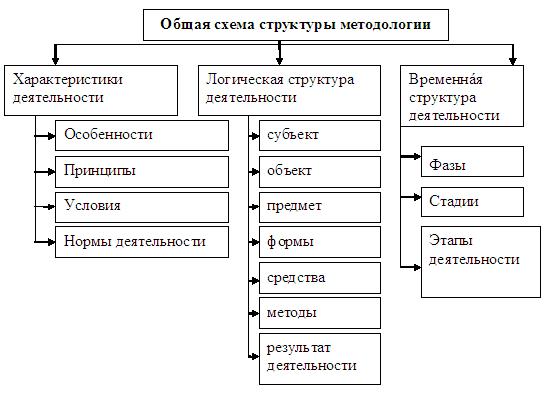 Основные виды методологии9. Методологический инструментарий и критерии оценки качества педагогического исследованияМетодологические характеристики педагогического исследования: проблема, тема, объект, предмет, цель, задачи, гипотеза, защищаемые положения.Методы педагогического исследования. Принципы отбора методов. Типология методов педагогического исследования: теоретические и эмпирические (практические); методы операционализации и интерпретации результатов. Педагогический эксперимент как ведущий эмпирический метод педагогического исследования.Критерии оценки качества педагогического исследования. Методологические требования, которым должны удовлетворять критерии, предъявляемые к оценке качества исследований в области образования. Типология критериев на основе дифференцированного подхода: общенаучные, типовые и конкретно-научные. Основные критерии качества педагогического исследования: актуальность, новизна, теоретическая и практическая значимость. Уровни новизны педагогических исследований: конкретизации, дополнения, преобразования. Методы оценки новизны педагогического исследования: метод эталонного сравнения, метода антиципации, автоматизированных информационно-поисковых систем. Уровни актуальности педагогических исследований: фундаментальные (высокоактуальные), актуальные, малоактульные, неактуальные. Уровни теоретической значимости педагогических исследований: общепедагогический, дисциплинарный, общепроблемный, частнопроблемный. Уровни практической значимости: очень высокая, высокая, низкая, удовлетворительная и неудовлетворительная.Литература:Полонский В.М. Критерии и методы оценки качества педагогических имеждисциплинарных исследований \\ Образовательные технологии. 2015. № 4. С. 12-27.Юдина, О.И. Методология педагогического исследования : учебное пособие / О.И. Юдина. - Оренбург: ОГУ, 2013. - 141 с. [Электрон-ный ресурс]. - URL: http://biblioclub.ru/index.php?page=book&id=270324.10. Особенности организации и проведения научных исследований в образовательных и научных организациях1. Процесс научных исследований, как организационная форма выполнения научно-исследовательской работы: запрос практики (постановка проблемы); выбор и название темы (обоснование актуальности); информационный поиск; научный поиск (теоретические и экспериментальные исследования); формулировка научного результата (развитие теории, внедрение в практику).2. Формы организации научно-исследовательской работы: раскрыть на Вашем примере. 3. Научно – проектный консалтинг как деятельностный формат сопровождения научно-исследовательской работы Игнатьева Г.А., Тулупова О.В., Фефелова О.Е. Содержательно - деятельностный контекст постдипломного образования педагогических и научно-педагогических кадров: от теории к практике: (практикоориентированная монография)– Н. Новгород: ГБОУ ДПО НИРО, 2017. – 336 с., п. 3.3.4. Специфика профессиональной деятельности научного работника: вид профессиональной деятельности; цель вида профессиональной деятельности; группа занятий; трудовые функции, трудовые действия; требования к знаниям и умениям. [Проект Приказа Министерства труда и социальной защиты РФ "Об утверждении профессионального стандарта "Научный работник (научная (научно-исследовательская) деятельность)" (подготовлен Минтрудом России 05.09.2017)]Литература:Организация научно исследовательских работ http://helpiks.org/9-43473.html Н.В. Ипполитова, Н.С. Стерхова, Виды и формы организации исследовательской деятельности студентов педвуза http://shgpi.edu.ru/files/nauka/vestnik/2015/2015-1-7.pdf 11. Общие методологические характеристики педагогического исследованияВиды педагогических исследований. Понятие «педагогическое исследование». Типология педагогических исследований по направленности: фундаментальные, прикладные, разработки.Методологический инструментарий педагогического исследования: проблема, тема, объект, предмет, цель, задачи, гипотеза, защищаемые положения.Структура педагогического исследования.  Последовательность этапов научно-педагогического поиска: «Эмпирическая модель (педагогические факты, отражающие состояние исследуемой проблемы в теории и практике) – теоретическая модель (модель «сущего», отражающая, что есть объект исследования – теоретическое (идеальное) представление об объекте исследования, основанное на интеграции философских и психолого-педагогических знаний) – нормативная модель (общее представление о том, как преобразовать объект исследования, чтобы он максимально соответствовал его идеальной теоретической модели; принципы, условия, методы, формы как нормативное знание или «знание о должном») – проект практической педагогической деятельности (конкретные нормы деятельности – методики, технологии)» (Краевский, В.В. Методология педагогики : новый этап : учеб. пособие для студ. высш. учеб. заведений / В.В. Краевский, Е.В. Бережнова. – М. : Академия, 2008. – 400 с . Структурно- логическая модель конкретного педагогического исследования (на примере научно-квалификационной работы экзаменующегося аспиранта).Литература: Колмогорова, Н.В. Методология и методика психолого-педагогических исследований : учебное пособие / Н.В. Колмогорова, З.А. Аксютина ; Министерство спорта Российской Федерации, Сибирский государственный университет физической культуры и спорта. - Омск : Издательство СибГУФК, 2012. - 248 с. : табл. - Библиогр. в кн. ; То же [Электронный ресурс]. - URL: http://biblioclub.ru/index.php?page=book&id=27459.Юдина, О.И. Методология педагогического исследования: рабочая тетрадь : учебное пособие / О.И. Юдина. - Оренбург : ОГУ, 2012. - 168 с. [Электронный ресурс]. - URL: http://biblioclub.ru/index.php?page=book&id=270325.Юдина, О.И. Методология педагогического исследования : учебное пособие / О.И. Юдина. - Оренбург: ОГУ, 2013. - 141 с. [Электронный ресурс]. - URL: http://biblioclub.ru/index.php?page=book&id=270324.12. Разработка программы педагогического исследования1. Программа педагогического исследования раскрывает общую логику педагогического исследования: Эмпирическая модель (педагогические факты, отражающие состояние исследуемой проблемы в теории и практике).Теоретическая модель (модель «сущего», отражающая, что есть объект исследования – теоретическое (идеальное) представление об объекте исследования, основанное на интеграции философских и психолого-педагогических знаний).Нормативная модель (общее представление о том, как преобразовать объект исследования, чтобы он максимально соответствовал его идеальной теоретической модели; принципы, условия, методы, формы как нормативное знание или «знание о должном») – проект практической педагогической деятельности (конкретные нормы деятельности – методики, технологии)» (Краевский, В.В. Методология педагогики : новый этап : учеб. пособие для студ. высш. учеб. заведений / В.В. Краевский, Е.В. Бережнова. – М. : Академия, 2008. – 400 с . 2. Моделирование и критический анализ объекта и предмета исследования: характеристика объекта и предмета исследования на примере научно-квалификационной работы экзаменующегося аспиранта.3. Конструирование гипотезы исследования: понятие гипотезы, ее структура; рабочая и научная гипотезы исследования; алгоритм реализации метода конструирования гипотез.4. План исследования: представление плана исследования на примере научно-квалификационной работы экзаменующегося аспиранта. NB. Корректный план представляет собой структуру построения ответа на исходный (основной) вопрос. В научной работе этот вопрос обычно выражается в заглавии в форме словосочетания, которое можно при необходимости перевести в вопросительное предложение.5. Педагогический эксперимент: характеристика педагогического эксперимента как метода исследования; алгоритм педагогического эксперимента; методики эксперимента; процедуры формирования контрольной и экспериментальной групп (на примере научно-квалификационной работы экзаменующегося аспиранта).Литература: Андрианова, Е.И. Подготовка и проведение педагогического исследования : учебное пособие для вузов / Е.И. Андрианова - Ульяновск : УлГПУ, 2013. - 116 с. - Библиогр. в кн. - ISBN 978-5-86045-614-3 ; То же [Электронный ресурс]. - URL: http://biblioclub.ru/index.php?page=book&id=27804Колмогорова, Н.В. Методология и методика психолого-педагогических исследований : учебное пособие / Н.В. Колмогорова, З.А. Аксютина. - Омск : Издательство СибГУФК, 2012. - 248 с. : табл. - Библиогр. в кн. ; То же [Электронный ресурс]. - URL: http://biblioclub.ru/index.php?page=book&id=274599.13. Виды педагогических исследованийВиды педагогических исследований. Понятие «педагогическое исследование». Типология педагогических исследований по направленности: фундаментальные, прикладные, разработки:фундаментальных, которые направлены на разработку основных педагогических категорий, определение сущности педагогических фактов и явлений, позволяют дать им научное объяснение;прикладных в области частных методик и направленных на преобразование педагогической практики;методические разработки, направленные на получение конечного результата исследования, непосредственно на получение и разработку программ, УМК, учебных пособий и т.д.Структура педагогического исследования.  Последовательность этапов научно-педагогического поиска: Эмпирическая модель (педагогические факты, отражающие состояние исследуемой проблемы в теории и практике)Теоретическая модель (модель «сущего», отражающая, что есть объект исследования – теоретическое (идеальное) представление об объекте исследования, основанное на интеграции философских и психолого-педагогических знаний).Нормативная модель (общее представление о том, как преобразовать объект исследования, чтобы он максимально соответствовал его идеальной теоретической модели; принципы, условия, методы, формы как нормативное знание или «знание о должном») – проект практической педагогической деятельности (конкретные нормы деятельности – методики, технологии)» (Краевский, В.В. Методология педагогики : новый этап : учеб. пособие для студ. высш. учеб. заведений / В.В. Краевский, Е.В. Бережнова. – М. : Академия, 2008. – 400 с . Структурно- логическая модель конкретного педагогического исследования (на примере научно-квалификационной работы экзаменующегося аспиранта).Литература: Колмогорова, Н.В. Методология и методика психолого-педагогических исследований : учебное пособие / Н.В. Колмогорова, З.А. Аксютина ; Министерство спорта Российской Федерации, Сибирский государственный университет физической культуры и спорта. - Омск : Издательство СибГУФК, 2012. - 248 с. : табл. - Библиогр. в кн. ; То же [Электронный ресурс]. - URL: http://biblioclub.ru/index.php?page=book&id=27459.Юдина, О.И. Методология педагогического исследования: рабочая тетрадь : учебное пособие / О.И. Юдина. - Оренбург : ОГУ, 2012. - 168 с. [Электронный ресурс]. - URL: http://biblioclub.ru/index.php?page=book&id=270325.Юдина, О.И. Методология педагогического исследования : учебное пособие / О.И. Юдина. - Оренбург: ОГУ, 2013. - 141 с. [Электронный ресурс]. - URL: http://biblioclub.ru/index.php?page=book&id=270324.14. Организационные формы развития современной педагогической науки: научные школы, проблемные лаборатории, экспериментальные и инновационные площадки и др.Общие сведения о науке и научных исследованиях [НАУКА И НАУЧНОЕ ИССЛЕДОВАНИЕ http://helpiks.org/5-63616.html]. Что такое наука. Основная цель науки. Научное исследование как форма существования и развития науки. Структура организации научных исследований: общие вопросы научных исследований (теория, методология и методы); научных исследований (формы, методы и средства познания); методика научных исследований (выбор конкретных форм, методов и средств, эффективных для соответствующей области науки или отрасли профессиональной деятельности); технология научных исследований.Организационная структура и тенденции развития педагогической науки в России. Российская академия образования как структурообразующий элемент развития отечественной педагогической науки. Структура научных специальностей в составе научной области 13.00.01 - Педагогические науки. Приоритетные направления развития педагогической науки.Научная школа в области педагогических наук[Устюжанина Е.В., Евсюков С.Г., Петров А.Г., Казанкин Р.В., Дмитриева М.Б. Научная школа как структурная единица научной деятельности http://www.cemi.rssi.ru/publication/e-publishing/evsyukov/нучная%20школа-препринт%20(1).pdf ] : раскрыть специфику на примере научных школ ГБОУ ДПО НИРО http://www.niro.nnov.ru/?id=24770. Организация экспериментальной и инновационной деятельности в образовании. ФЗ «Об образовании в РФ». Статья 20 Экспериментальная и инновационная деятельность в сфере образования. Порядок формирования и функционирования инновационной инфраструктуры в системе образования, утвержден приказом Минобрнауки РФ от 23 июля 2013 № 611.Проблемные лаборатории: раскрыть на основе изучения Положения о научно-исследовательской лаборатории психолого-педагогических проблем науки и современного образования http://nvsu.ru/ru/smk/1383/1_11.04.2017.pdf (других положений). 15. Педагогическая инноватика как область педагогических знаний«Педагогическая инноватика как новая научная дисциплина, включающий три важнейших аспекта:- Первый аспект касается социокультурной значимости новой отрасли педагогической науки - необходимость ее разработки. Методологические основания педагогической инноватики. Инноватика в образовании – новая отрасль научно-педагогического знания. Основные понятия в педагогической инноватике. Процессуальный компонент инновационной деятельности в образовании. Методологическая культура и профессиональные компетенции педагога-инноватора.- Второй аспект – теоретико-методологический, касающийся объекта, предмета, законов и закономерностей, базовых понятий и категорий.- Третий аспект – проектно-технологический, раскрывающий характеристики инновационного образования и построения школы инновационного типа. В качестве объекта педагогической инноватики выступает процесс возникновения, развития и освоения инноваций в образовании учащихся и педагогов, ведущих к прогрессивным изменениям качества их образования.В качестве характеристики предмета становящейся науки А.В. Хуторской определяет совокупность педагогических условий, средств и закономерностей, связанных с разработкой, введением и освоением педагогических новшеств в образовательной реальности.Закон – это свод правил, регламентирующих деятельность и систему отношений в той или иной сфере общественного бытия (Н. Юсуфбекова).1. 	Закон необратимой дестабилизации педагогической инновационной среды.2. Закон финальной реализации инновационного процесса.3.Закон стериотипизации педагогических инноваций.4.	Закон цикловой повторяемости, возвращаемости педагогических инноваций.Закономерность – - объективно существующая (проявляющаяся) связь между явлениями. Применительно к образованию «определить закономерность — значит, выявить основу идеального плана педагогической деятельности, получить общие регулятивы педагогической практики».1. Инновационная система развивается неравномерно. Стохастичность доминирует над кумулятивностью и рациональностью.2. Детерминирующим основанием развития инновационной системы являются нововведения.3. Существует определенная очередность в развитии: сначала последовательно вычерпываются ресурсы предметного научного обоснования, а затем осуществляется переход к более глубоким источникам.4. Различные педагогические нововведения обладают свойством эквивалентности относительно ожидаемых эффектов.5. В инновационной системе преобладают модифицирующие нововведения и нововведения, которые ориентированы на ценности результата.6. В процессе развития инновационной системы повышается сложность научных обоснований и увеличивается частота модернистских нововведений.7. Радикальные нововведения связаны со стремлением педагога-инноватора создать условия для развития и саморазвития личности учащихся.8. Развитие инновационной системы осуществляется с эволюционными циклами, происходит смена позиций переменных и постоянных составляющих образования.Новшество - это потенциально возможное изменение, некая идея, метод, средство, технология или система.Нововведение – это продукт освоения и внедрения новшества. Нововведение (инновация) – это реализуемое изменение, ставшее из возможного действительным.Инновация – комплекс взаимосвязанных процессов, результат концептуализации новой идеи, направленной на решение проблемы и практическое применение нового явления в образовании.Уровни инноваций в образовании:1.	Усовершенствование – частичное изменение одного или нескольких элементов образовательного процесса.2. 	Рационализация – установление нового правила использования известных педагогических средств.3. Модернизация – изменение нескольких элементов системы.4.	 Эвристическое решение – отыскание или открытие нового способа решения известных педагогических проблем.5.	Педагогическое изобретение – новое средство, технология или сочетание известных педагогических средств для осуществления образования.6.	Педагогическое открытие – постановка и решение новой педагогической задачи, приводящей к принципиальному обновлению образовательной системы в целом.К базовым категориям педагогической инноватики относятся: инновационное образование, инновационный процесс, инновационная деятельность, инновационная школа.Теоретические и нормативные аспекты модернизации образования как инновационного процесса. Научное обоснование широкомасштабных нововведений в образовании. Личностная ориентация образования как педагогическая инновация. Проектирование нового содержания образования и технологий его освоения. Нормативные основания инновационной деятельности в образовании.Проектирование и реализация нововведений на разных уровнях педагогической реальности. Типология педагогических инноваций. Структура инновационного процесса. Этапы вхождения новшества в профессиональную жизнь педагогического сообщества.Литература:Хуторской А.В. Педагогическая инноватика: учебное пособие для вузов. – Издательский центр «Академия», 2008. – 256 с.Лазарев В.С., Мартиросян Б.П. Педагогическая инноватика. Учебник для студентов высших учебных заведений, обучающихся по направлению 540600 (050700) «Педагогика». – М.: Просвещение, 2006. – 217 с.Мандель, Б.Р. Инновационные процессы в образовании и педагогическая инноватика : учебное пособие для обучающихся в магистратуре / Б.Р. Мандель. - Москва ; Берлин : Директ-Медиа, 2017. - 343 с. : ил., схем., табл. - Библиогр. в кн. - ISBN 978-5-4475-9050-5 ; То же [Электронный ресурс]. - URL: http://biblioclub.ru/index.php?page=book&id=455509Подымова, Л.С. Психолого-педагогическая инноватика: личностный аспект : монография / Л.С. Подымова ; Министерство образования и науки Российской Федерации федеральное государственное бюджетное образовательное учреждение высшего профессионального образования «Московский педагогический государственный университет». - Москва : МПГУ, 2012. - 207 с. - ISBN 978-5-4263-0108-5 ; То же [Электронный ресурс]. - URL: http://biblioclub.ru/index.php?page=book&id=212099.16. Многоуровневое непрерывное образование 1. Структура системы многоуровневого образованияСуть многоуровневой системы образования в нашей стране состоит в том, что оно представляет совокупность основных образовательных программ различного уровня, длительности и назначения. Систему многоуровнего образования можно представить в виде структуры, предусматривающей следующие уровни (ступени) образования (рис. 1):Первый уровень (общее высшее образование) предусматривает получение обучающимися фундаментальных естественно-научных и гуманитарных знаний без элементов профессионализации. Он имеет своей целью подготовить обучающегося к продолжению образования, ведущего к получению академических степеней и профессиональных квалификаций. Нормативный срок освоения программы — 2 года. После двух лет обучения студент также должен свободно владеть английским языком и компьютером.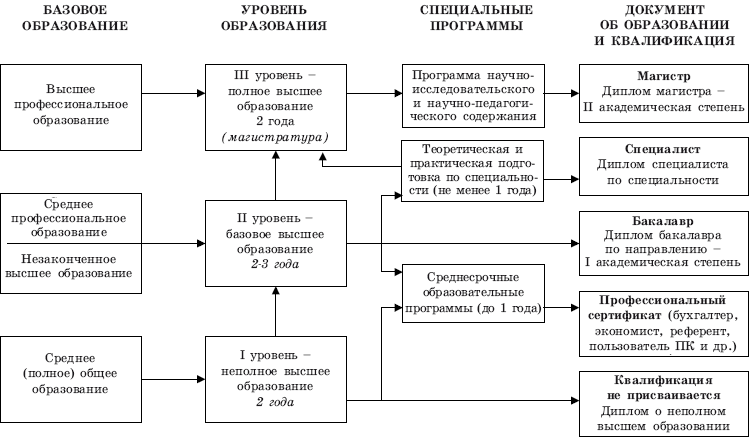 Рис. 1 Структура многоуровневого образованияВторой уровень реализуется программой базового высшего образования, которая предусматривает получение обучающимися фундаментальных профессионально-ориентированных знаний по выбранному направлению, что может явиться основой для последующего обучения по программам третьего уровня высшего образования. Нормативный срок освоения этой ступени — 2 года. Получившим базовое высшее образование присваивается академическая степень «бакалавр» и выдается диплом о высшем образовании с указанием направления обучения. Образовательно-профессиональные программы третьего уровня направлены на подготовку магистров наук или дипломированных специалистов с высшим образованием, готовых к самостоятельной творческой профессиональной деятельности.Программа подготовки магистра наук предполагает преимущественно исследовательский характер его будущей деятельности. Срок ее реализации — не менее двух лет. По окончании выдается диплом о высшем образовании с присвоением академической степени «магистр наук». Завершившим программу подготовки дипломированного специалиста выдается диплом о высшем образовании с присвоением квалификации по полученной специальности. Срок реализации такой программы — не менее одного года и зависит от квалификации, получаемой специалистом. Лица, завершившие любую образовательно-профессиональную программу третьего уровня, имеют право поступления в аспирантуру. Многоуровневая система высшего образования коснулась как структуры, так и содержания образования. В 1992 г. была разработана новая модель вузовского обучения, в которой «знания, умения и навыки рассматриваются не как цель обучения, а как средство развития личности обучаемого». Современный выпускник вуза любого уровня обучения должен уметь адаптироваться к складывающимся условиям рыночной экономики, быть гибким в своей профессиональной деятельности. Он должен быть знаком с новейшими технологиями, уметь пользоваться компьютером, базами и банками данных, обобщающими весь мировой опыт. Но главное, за годы обучения в вузе он должен развить в себе черты творческой личности, сформировать навыки исследователя, способность находить и выделять существенное, предвидеть и предотвращать или сводить к минимуму аварийные ситуации, разрабатывать или учитывать экологически чистые технологии.2. Периоды реализации образовательных программ высшего образованияОсновные периоды реализации образовательных программ высшего профессионального образования (рис. 2):• подготовительный – разработка учебных планов, подбор профессорско–преподавательского состава, подготовка учебно–методического обеспечения, организация приема студентов;• основной – эффективная организация учебного процесса в соответствии;• заключительный – организация преддипломной практики, проведение итоговой аттестации, подготовка и защита выпускной квалификационной работы.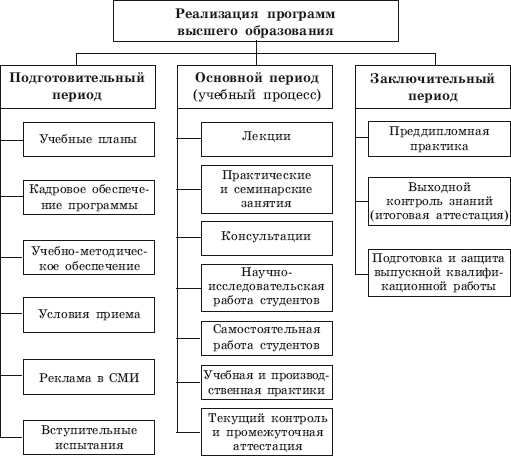 Рис. 2. Основные периоды реализации программ высшего образования3. Эффекты внедрения многоуровневой системы образованияПоложительная особенность многоуровневой системы высшего профессионального образования заключается прежде всего в том, что определены следующие направления развития профессионального образования в целом.1. В качестве основы синтеза обновления профессионального образования выступают запросы развития экономики и социальной сферы, науки, техники, технологий, федерального и территориальных рынков труда, а также перспективные потребности их развития. 2. Создание гибкой, динамичной системы профессионального образования на основе диверсификации образовательных программ, форм управления и технологии обучения. 3. Обеспечение опережающего характера профессионального образования, в основе которого лежит идея профессионального развития личности, обеспечивающего формирование ее профессиональной мобильности и готовности к освоению новых и перспективных технологий и профессий, расширение опережающей подготовки кадров по этим профессиям.4. Развитие сети инновационных образовательных учреждений, обеспечивающих повышенный уровень профессионального образования (лицеев, колледжей, учебных комплексов и др.); негосударственных образовательных учреждений при одновременном усилении государственного контроля за качеством реализации ими образовательных программ. 5. Осуществление различных моделей интеграции начального, среднего и высшего профессионального образования, развитие преемственности, многоступенчатости подготовки кадров, включая обучение в вузах по сокращенным программам. 6. Использование активных, развивающих технологий обучения. Компьютеризация процесса обучения, развитие Интернет-образования, дистанционного обучения, технологий открытого профессионального образования, создание электронных учебников, библиотек, дидактических средств обучения. 7. Реформирование государственно-общественного управления профессиональным образованием, реальная реализация принципов демократизации, социального партнерства и взаимодействия, инновационного управления, обеспечение качественных изменений во взаимодействии регионов и федерального центра, создание кооперации сети образовательных учреждений, информационных агентств, служб занятости, попечительских советов, проведение мониторинга качества образовательного процесса и профессионального развития обучающихся.Литература1. Громкова, М.Т. Педагогика высшей школы: учебное пособие / М.Т. Громкова. - Москва: Юнити-Дана, 2015. - 446 с. - Биб-лиогр.: с. 403-404. - ISBN 978-5-238-02236-9; То же [Электронный ресурс]. - URL: http://biblioclub.ru/index.php?page=book&id=1177172. Ермоленко, В.А. Прогнозирование развития образовательных программ в условиях непрерывного образования: монография / В.А. Ермоленко, Л.С. Царева, С.Ю. Черноглазкин; под ред и научн. рук. В.А. Ермоленко. - Москва: Институт эффективных технологий, 2012. - 400 с. - ISBN 978-5-85338-044-8; То же [Электронный ресурс]. - URL: http://biblioclub.ru/index.php?page=book&id=2322773. Инновационное развитие образовательных программ непрерывного образования: методология и практика : методическое пособие / В.А. Ермоленко, С.В. Иванова, М.В. Кларин, С.Ю. Черноглазкин; под науч. ред. В.А. Ермоленко. - Москва : Институт эффективных технологий, 2013. - 186 с. - ISBN 978-5-904212-14-8 ; То же [Электронный ресурс]. - URL: http://biblioclub.ru/index.php?page=book&id=2322014. Мандель, Б.Р. Педагогика высшей школы: история, проблематика, принципы: учебное пособие для обучающихся в магистратуре / Б.Р. Мандель. - Москва; Берлин: Директ-Медиа, 2017. - 619 с.: ил. - Библиогр. в кн. - ISBN 978-5-4475-8778-9; То же [Электронный ресурс]. - URL: http://biblioclub.ru/index.php?page=book&id=450639.5. Методологические основы развития педагогических систем непре-рывного образования / под ред. А.К. Орешкиной. - Москва: Институт эффективных технологий, 2013. - 284 с. - ISBN 978-5-904212-24-7; То же [Электронный ресурс]. - URL: http://biblioclub.ru/index.php?page=book&id=232283.6. Смирнов С. Д. Педагогика и психология высшего образования: от деятельности к личности [Текст]: учебное пособие для вузов по направлению подготовки "Психология" (квалификации бакалавр и магистр) [Гриф УМО] / С. Д. Смирнов. - 6-е изд., испр. - Москва: Академия, 2014. - 393с.Вопрос 17Содержание и формы организации образовательного процесса1. Содержание. В последнее время к элементам содержания образования относят: информационный (знания), операционный (умения) и аксиологический (ценности) компоненты.Содержание образования – это целостная педагогически адаптивная метасистема, включающая четыре компонента: знания (что учить?), умения и навыки (Как учить?), опыт творческой деятельности (каковы технологии и условия обучения?); опыт эмоционально-ценностного отношения (Зачем учить, Ради чего учить?).Основными элементами содержания образования являются:• знания о природе, обществе, человеке; • опыт деятельности по известным способам;• опыт творческой деятельности;• опыт эмоционально-ценностных отношений.https://studme.org/46438/pedagogika/podhody_opredeleniyu_soderzhaniya_obrazovaniya_vospitaniya 2. Формы. Анализ и осмысление исследований по проблемам форм организации образовательного процесса позволил уточнить понятие «формы организации». Под формами организации мы понимаем отрезки образовательного процесса, реализующиеся в сочетании учебной деятельности учащихся по усвоению определенного содержания учебного материала и освоению способов деятельности и поддержки учителя в организации деятельности учащихся.Совокупность дополняющих друг друга форм организации образовательного процесса представляют собой организационную систему обучения. К организационным системам обучения относятся: линейная, линейная с элементами нелинейной и нелинейная системы обучения. Каждая система обучения характеризуется типичными для неё формами организации, образовательными технологиями и поддержкой учителя в организации деятельности учащихся. Дадим краткую характеристику перечисленных организационных систем.https://nsportal.ru/shkola/dopolnitelnoe-obrazovanie/library/2013/05/27/novye-formy-organizatsii-obrazovatelnogo Организационные формы освоения дополнительных профессиональных программ:- Workshop: в переводе с английского языка этот термин означает "мастерская", его центральная идея состоит в освоении какого-то навыка, получении знания путем взаимодействия заинтересованных в нем людей. - Конструкторская платформа – образовательный формат полилога, в рамках которого осуществляется совместный поиск наиболее продуктивных решений профессиональных задач.- Образовательный коворкинг – персонифицированный формат повышения квалификации, осуществляемый через выявление профессиональных проблем слушателей, их типологизацию и формирование на основе этих типов проблемных групп, где разрабатываются и выполняются совместные проекты, направленные на решение выявленных проблем- Образовательная экспедиция - формат, сочетающий реальное или виртуальное путешествие с формами научно-педагогического исследования какой-либо проблемы, связанной с методикой преподавания предмета, реализацией направления педагогической деятельности и т.п. - Организационно-деятельностная игра (ОДИ) - формат ДПО в виде деловой игры, конструирующий модель взаимодействия участников образовательных отношений в постановке проблем с ориентацией на осуществление развития образовательной деятельности, коллектива образовательной организации и т.п. Основной акцент организационно-деятельностной игры состоит в организации критериально-обеспеченной рефлексии, моделируемой на сцене профессиональной ситуации меж-субъектного взаимодействия.- Смешанное обучение (англ. “Blended Learning”) – это метод сочетанич традиционных форм аудиторного обучения с элементами электронного обучения, в котором используются специальные информационные технологии, такие как компьютерная графика, аудио и видео, интерактивные элементы и т.п.- Перевернутое обучение (англ. Flipped  learning) – это технология осуществления процесса обучения, в которой предполагается, что обучающиеся прослушивают и просматривают учебные видеоматериалы, изучают дополнительные источники самостоятельно, а затем в аудитории все вместе обсуждают новые понятия и различные идеи, а  преподаватель организует практическое освоение самостоятельно изученного учебного материала.- Командное обучение (TBL) - это метод активного обучения, основанный на использовании малых групп, которая предоставляет слушателям возможность применить концептуальные знания при помощи последовательности действий, включающей индивидуальную работу, командную работу, а также мгновенную обратную связь.- Технология BYOD (Bring Your Own Device) основана на использовании в учебном процессе личных цифровых устройств (смартфонов, планшетов и т.п.) и подразумевает наличие в аудитории сети Wi-Fi.- Технология МООС – означает «массовые открытые онлайн курсы», она отсылает нас к интернет-классам, созданным для большого числа участников. Обычно слушатели МООС просматривают видео-лекции – как правило, нарезанные на 10-15-минутные ролики – и участвуют в онлайн обсуждении на форуме вместе с преподавателями и другими слушателями. Некоторые МООС требуют прохождения проверочных заданий и тестов, предполагающих выбор ответа из предложенных, а некоторые - выполнения заданий, оцениваемых несколькими людьми, в которую входят и сами слушатели. Некоторые МООС используют оба варианта проверки знаний.- Геймифика́ция (от англ. слова gamification) – это технология использования игрового мышления и динамики игр для вовлечения аудитории в процесс решения профессиональных задач.- Цифровой сторителлинг (digital storytelling) – метод преподавания, основанный на сочетании искусства рассказывать истории с использованием разнообразных цифровых устройств: рисунки, видео, аудио и так далее. Основными элементами метода являются: точка зрения автора; ключевой вопрос, который держит внимание слушателей и на который будет дан ответ в конце истории; эмоциональное содержание – серьезные проблемы, касающиеся лично каждого, и которые объединяют историю со слушателем.- Проектное обучение представляет собой технологию, отличающуюся особым типом содержания – проектным содержанием, особым типом активности обучающихся – проектной деятельностью, особым результатом обучения – формированием проектных способностей. В этой технологии знания и умения обучающиеся приобретают в процессе планирования и выполнения постепенно усложняющихся практических заданий – проектов.- Метод кейсов (англ. Case method, кейс-метод, метод конкретных ситуаций, метод ситуационного анализа) — метод, использующий описание реальных профессиональных ситуаций. Обучающиеся должны исследовать ситуацию, разобраться в сути проблем, предложить возможные решения и выбрать лучшее из них. - Нооге́н — это технология, по форме основанная на организационно – деятельностной игре, а в качестве содержания использующая решение задач на онтологическое моделирование (создание новых образовательных объектов через решение парадоксальных задач).- Метафорическая притча – это прием обучения через использование притч, содержащих в себе инструментальное (практическое) знание о стратегиях поведении человека в ситуации неизвестности и неопределённости. Использование притч предполагает диалог, беседу со слушателем или читателем, выводящий сознание за привычные рамки, притча делает его более гибким и подвижным, способствует его расширению, улучшая тем самым способность слушателя адаптироваться к нестандартным жизненным ситуациям. Структура притчи как образовательного инструмента включает в себя: повествование – описание конкретной проблемной жизненной ситуации; кульминацию – решение, которое принимается действующими лицами притчи для решения проблемы; следствие – последствия исполнения решения; нравоучение – вывод, оформляющий смысл притчи, т.н. метафорическое знание.Литература:1. Громкова, М.Т. Педагогика высшей школы : учебное пособие / М.Т. Громкова. - Москва : Юнити-Дана, 2015. - 446 с. - Биб-лиогр.: с. 403-404. - ISBN 978-5-238-02236-9 ; То же [Электрон-ный ресурс]. - URL: http://biblioclub.ru/index.php?page=book&id=1177172. Засобина, Г.А. Психолого-педагогические основы образователь-ного процесса в высшей школе: учебное пособие / Г.А. Засобина, Т.А. Воронова, И.И. Корягина. – Москва; Берлин: Директ-Медиа, 2015. – 231 с.: ил. – Библиогр. В кн. – ISBN 978-5-4475-3743-2 ; То же [Электронный ресурс]. - URL: http://biblioclub.ru/index.php?page=book&id=272317Вопрос 18 Современные образовательные технологии и особенности их использования в системе ДПООбразовательная технология – учение (область на стыке педагогической науки и образовательной практики) об основаниях, способах и средствах решения образовательных задач и достижения определенных образовательных целей. (В.И. Слободчиков).1. Образовательные технологии: сущность, содержательная характеристика, структура. 2. Особенности профессионально – ориентированных образовательных технологий в высшей школе (специфика применения современных образовательных технологий предметного уровня; дистанционные образовательные технологии, проблема формирования у обучающихся различных компетенций; проблема межпредметных и межцикловых связей; интерактивные и проектные технологии в профессиональном образовании.3. Современные образовательные технологии в системе ДПО представлены в монографии Игнатьевой Г.А. Содержательно-деятельностный контекст постдипломного образования педагогических и научно-педагогических кадров: от теории к практике. В издании раскрываются такие технологии как  дизайн-площадка, инициативно-проектный марафон, конструкторская платформа, нооген-платформа, образовательная экспедиция, сюжетно-деятельностная игра и др.ЛитератураСодержательно-деятельностный контекст постдипломного образования педагогических и научно-педагогических кадров: от теории к практике. Практико-ориентированная монография - Нижний Новгород: Нижегородский институт раз-вития образования, 2017. – 366 с. Глава 3.М.Я. Виленский, П.И. Образцов, А.И. Уман ТЕХНОЛОГИИ ПРОФЕССИОНАЛЬНО-ОРИЕНТИРОВАННОГО ОБУЧЕНИЯ В ВЫСШЕЙ ШКОЛЕ Педагогическое общество России, М., 2004 https://megaobuchalka.ru/5/2383.htmlВопрос 19Использование современных информационных технологий в педагогическом исследовании1. Информационные технологии. Понятие информационных технологий. Классификация информационных технологий. Принципы и инструментарий информационных технологий.2. Особенности использования информационных технологий на разных этапах педагогического исследования [Стариков Сергей Александрович Информационные и коммуникационные технологии в педагогическом исследовании // Научные исследования в образовании. 2011. №3. URL: https://cyberleninka.ru/article/n/informatsionnye-i-kommunikatsionnye-tehnologii-v-pedagogicheskom-issledovani]: стадия накопления знаний и фактов; стадии теоретического осмысливания фактов; стадии опытно-экспериментальной работы; анализ и оформление результатов педагогического исследования.Литература:Красильникова, В. Использование информационных и коммуникационных технологий в образовании: учебное пособие / В. Красильникова; Министерство образования и науки Российской Федерации, Федеральное государственное бюджетное образовательное учреждение высшего профессионального образования «Оренбургский государственный университет». - 2-е изд. перераб. и дополн. - Оренбург : ОГУ, 2012. - 292 с. ; То же [Электронный ресурс]. - URL: http://biblioclub.ru/index.php?page=book&id=259225.Информационные технологии: учебно-методическое пособие / Е.З. Власова, Д.А. Гвасалия, С.В. Гончарова, Н.А. Карпова; Российский государственный педагогический университет им. А. И. Герцена. - Санкт-Петербург: РГПУ им. А. И. Герцена, 2011. - 251 с. : табл., ил. - Библиогр. в кн. - ISBN 978-5-8064-1667-5 ; То же [Электронный ресурс]. - URL: http://biblioclub.ru/index.php?page=book&id=428377.Основы информационных технологий [Электронный ресурс]/ С.В. Назаров [и др.]. – Электрон. текстовые данные. – М.: Интернет-Университет Информационных Технологий (ИНТУИТ), 2016.– 530 c.– Режим доступа: http://www.iprbookshop.ru/16712.Вопрос 20Повышение квалификации в системе образованияПонятийный рядПОВЫШЕНИЕ КВАЛИФИКАЦИИ- учебная деятельность, направленная на достижение более высокой ступени профессиональной квалификации; предусматривает освоение новых общетеоретических и специально-технологических знаний, расширение спектра умений и навыков, углубление понимания связи между наукой и технологией. Одна из форм освоения прогрессивного опыта, целью которой является повышение эффективности труда; осуществляется в рамках системы непрерывного образования путем поэтапного обучения в образовательных учреждениях соответствующих ступеней. Профессиональное образование. Словарь. Ключевые понятия, термины, актуальная лексика. — М.: НМЦ СПО. С.М. Вишнякова. 1999.- вид дополнительного профессионального образования, обновление и углубление полученных ранее профессиональных знаний, совершенствование деловых качеств работников, удовлетворение их образовательных потребностей, связанных с профессиональной деятельностью. Бим-Бад Б.М. Педагогический энциклопедический словарь. — М., 2002. С. 201ПРОФЕССИОНАЛЬНАЯ ПЕРЕПОДГОТОВКА КАДРОВ- вид дополнительного (к ранее полученому основному профессиональному образованию соответствующего уровня) профессионального образования, целью которого является приобретение гражданами новых профессиональных знаний и навыков, профессий и специальностей для выполнения новых видов профессиональной деятельности или для получения новых дополнительных квалификаций в связи с требованиями научно-технического прогресса, структурными изменениями в производстве и социальной сфере, на рынке труда, а также с учетом индивидуальных потребностей граждан. (Словарь согласованных терминов и определений в области образования государств-участников Содружества Независимых Государств. - М., 2004. С. 65)- общий термин для обозначения различных видов обучения, обусловленного изменениями в характере и содержании профессиональных задач; может быть частичной, вызванной модернизацией трудового процесса, или полной, вызванной отмиранием имеющейся у работника профессии или резким сокращением спроса на нее. В более узком понимании термин означает освоение новых знаний и умений, необходимых для выполнения задачи, отличающейся от той, для выполнения которой лицо было принято на работу. Переподготовка кадров, связанная с приобретением новой профессии или специальности, осуществляется в профессиональных образовательных учреждениях или других образовательных структурах. Профессиональное образование. Словарь. Ключевые понятия, термины, актуальная лексика. — М.: НМЦ СПО. С.М. Вишнякова. 1999.Основные отличия повышения квалификации и профессиональной переподготовкиСистема профессиональной переподготовки представляет собой обучающий комплекс по приобретению новых знаний и умений. Главная цель – возможность получения новой профессии, должности. Включает 2 разновидности:- Овладение другой профессией – это совершенствование узкоспециализированных предметных знаний в рамках конкретной специальности. Время подготовки обычно длится от полугода и включает не менее 500 аудиторных часов. По завершении –итоговая аттестация и диплом государственного образца о профессиональной переподготовке- Дополнительная квалификация. Пройденные общие с основной профессией дисциплины подвергаются системе перезачетов, предполагает около 1000 занятий (из них 750 аудиторных). При успешном завершении выдается диплом государственного образца. Основное отличие от второго высшего заключается в том, что появляется возможность приобретения еще одной квалификацииТаким образом, с помощью профессиональной переподготовки, обучением могут быть охвачены люди, желающие довольно быстро, недорого, удобно (очно, заочно, дистанционно, индивидуально) получить другую специальность.При необходимости улучшения определенных способов выполнения работы, их систематизации и обновления, из-за постоянно меняющихся требований возникает потребность в другом виде обучения. Главная цель – усовершенствование и дополнение знаний, повышение качества умений специалистов в определенной области.Процесс повышения квалификации условно делится на 3 типа:- Краткосрочные курсы – около 72 аудиторных занятий, направленных на изучение определенных тематических разделов. Основное отличие – мастер-классы проводят высококвалифицированные работники этой же организации или предприятия. По окончании, после сдачи зачетов или экзаменов, работнику выдается удостоверение- Долгосрочные курсы. Отличаются от краткосрочных количеством занятий (до 500) и углубленным изучением конкретных тем. Такое повышение необходимо специалистам, желающим расширить свои знания и совершенствоваться для выполнения более широкого круга трудовых обязанностей-  Семинары по определенной теме или проблеме. Такой тип повышения квалификации включает до 100 занятий для ускоренного приобретения необходимых навыков. Может проходить как тренинг для решения возникших проблем на конкретном предприятии или целой отраслиОсновные отличияЕсли провести сравнительный анализ, профессиональная переподготовка и повышение квалификации достаточно близкие понятия системы дополнительного образования. Однако существует ряд отличий:- Количество учебных часов;- Сроки. Соответственно количеству часов короткие или более длительные;- Документ. Профессиональная переподготовка завершается соответствующим дипломом, а повышение квалификации выдачей удостоверения или свидетельства;- Статус. Повысив свой уровень, специалист может более качественно выполнять работу, а пройдя переподготовку, появляется возможность выполнения новой деятельности;- Финансовые затраты. На повышение квалификации значительно ниже.3. Дополнительные профессиональные программы повышения квалификации и профессиональной переподготовки: современные требования- Профессиональный стандарт как основа разработки компетентностной модели обучающегося (на примере профессионального стандарта «Педагог» - Алгоритм разработки дополнительных профессиональных программЛитература:- Профессиональный стандарт «Педагог (педагогическая деятельность в сфере дошкольного, начального общего, основного общего, среднего общего образования) http://профстандартпедагога.рф. - МЕТОДИЧЕСКИЕ РЕКОМЕНДАЦИИ-РАЗЪЯСНЕНИЯ ПО РАЗРАБОТКЕ ДОПОЛНИТЕЛЬНЫХ ПРОФЕССИОНАЛЬНЫХ ПРОГРАММ НА ОСНОВЕ ПРОФЕССИОНАЛЬНЫХ СТАНДАРТОВ Письмо Минобрнауки России от 22. 04. 2015 N ВК-1032/06 http://politech47.mskobr.ru/files/documents/base_docs/BC_BK-1032_06.pdf - Игнатьева Г.А., Тулупова О.В., Фефелова О.Е. Содержательно-деятельностный контекст постдипломного образования педагогических и научно-педагогических кадров: от теории к практике. Практико-ориентированная монография - Нижний Новгород: Нижегородский институт развития образования, 2017. – 366 с. (стр. 32 – 98).Направление подготовки Направление подготовки 44.06.01 Образование и педагогические науки 44.06.01 Образование и педагогические науки 44.06.01 Образование и педагогические науки 44.06.01 Образование и педагогические науки 44.06.01 Образование и педагогические науки Профиль (направленность)Профиль (направленность)Профиль (направленность)Профиль (направленность)13.00.02 – Теория и методика обучения и воспитания (литература)13.00.02 – Теория и методика обучения и воспитания (литература)13.00.02 – Теория и методика обучения и воспитания (литература)Наименование профиляНаименование профиляНаименование профиляНаименование профиляНаименование профиляНаименование профиляНаименование профиляКвалификация выпускникаКвалификация выпускникаКвалификация выпускникаКвалификация выпускникаКвалификация выпускникаИсследователь. Преподаватель-исследовательИсследователь. Преподаватель-исследовательФорма обучения (очная, заочная)(очная, заочная)(очная, заочная)(очная, заочная)(очная, заочная)(очная, заочная)Выпускающая кафедраВыпускающая кафедраВыпускающая кафедраКафедра словесности и культурологииКафедра словесности и культурологииКафедра словесности и культурологииКафедра словесности и культурологииКафедра-разработчик рабочей программыКафедра-разработчик рабочей программыКафедра-разработчик рабочей программыКафедра-разработчик рабочей программыКафедра-разработчик рабочей программыКафедра-разработчик рабочей программыСОГЛАСОВАНО:Заведующий кафедрой _______________   М.И. Шутан«_____» ___________ 2019 г.Кафедра словесности и культурологииКафедра педагогики и андрагогики